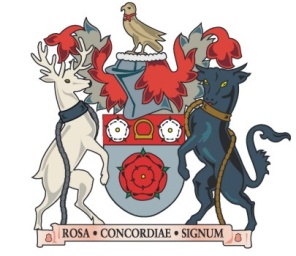 Northamptonshire County CouncilPlacement Approval Flowchart